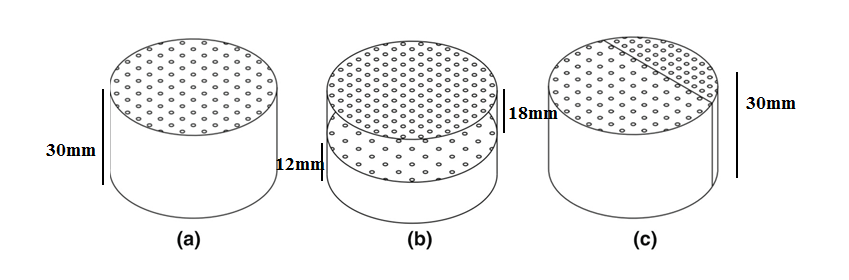 3 طرح   a (Single) – b ( seri ) و c ( Parallel ) در دو قطر 3  و 10 سانتی متری. یعنی از هر طرح دو عدد قطر یکی 3 و قطر دیگری 10 سانتی متر باشد. (در کل 6 نقشه سالید ورک). اندازه ها در جدول زیر آمده. قطر 3 سانتی برای طرح های مختلفقطر 10 سانتی برای طرح های مختلفلازم به توضیح است که طرح c دو عدد mpp دارد که هر دو روی یک صفحه با مساحت های ناهمسان( در جدول) قرار می گیرد. که بین این دو یک صفحه هارد قرار می گیرد. شکل زیر طرح c را ببینیدمنظور از MPP1  و MPP2 در شکل زیر مشخص است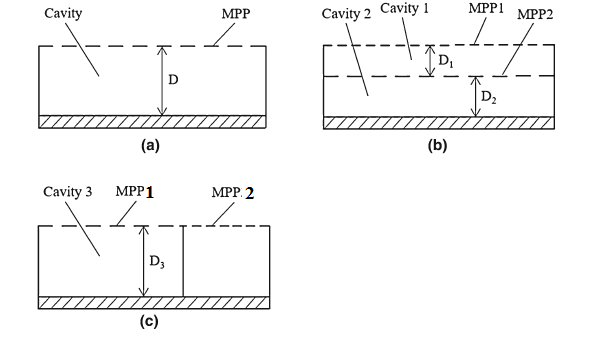 ترتیب قرار گیری حفره به شکل زیر باشد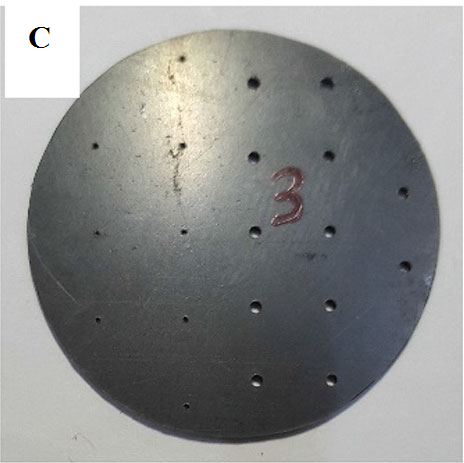 طرح 3 که موازی هست یک صفحه جدا کننده بین دو حفره قرار می گیرد مانند شکل زیر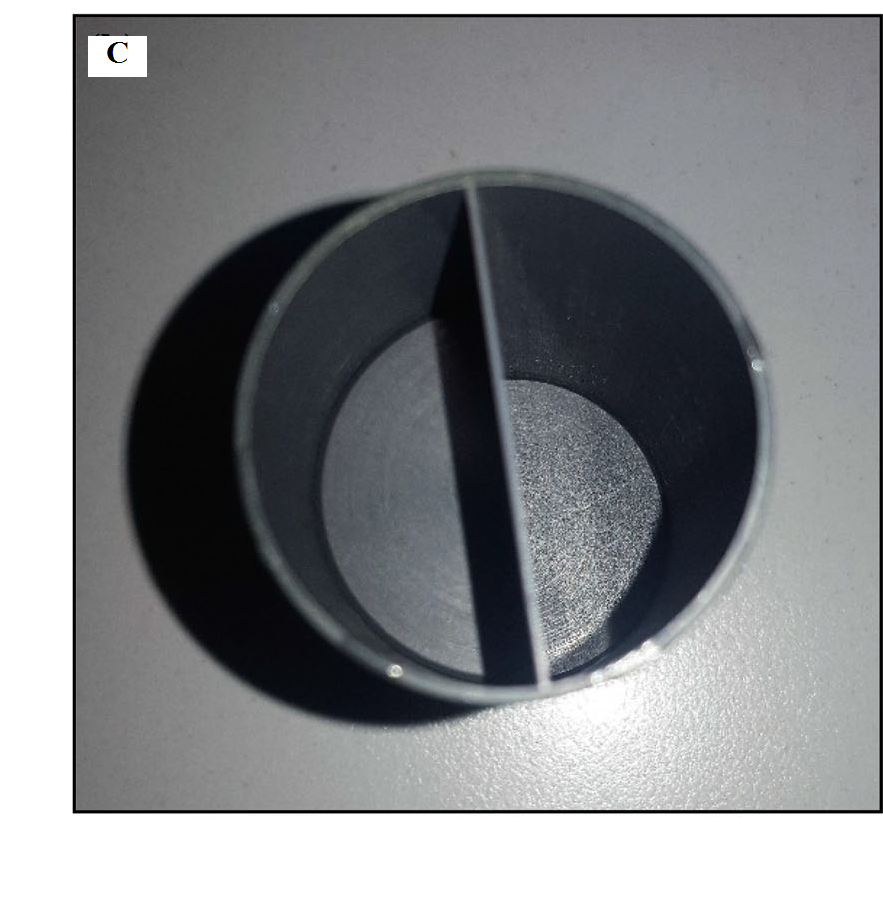 جاذب میکروپرفوریتدتعداد حفره فاصله بین حفره (mm)قطر حفره (mm)درصد پرفوریشن(%)ضخامت یا عمق پشت صفحه پرفوریتد(mm)مساحت هر بخشmm2طرح a ( single)2031.860.43.630 706.85 ( مساحت دایره ای به شعاع 15 mm)طرح b ( serri)-MPP1 ( صفحه بالایی)2481.680.44.418706.85طرح b ( serri)-MPP2( صفحه زیری)1022.630.41.8112706.85طرح c ( parallel)- MPP1 781.650.44.630 212.05طرح c ( parallel)- MPP2712.640.41.830494.79جاذب میکروپرفوریتدتعداد حفره فاصله بین حفره (mm)قطر حفره (mm)درصد پرفوریشن(%)ضخامت پشت صفحه پرفوریتد(mm)مساحت هر بخش mm2طرح a ( single)22501.860.43.6307853.98( مساحت دایره ای به شعاع 50 mm)طرح b ( serri)-MPP1 ( صفحه بالایی)27501.680.44.4187853.98طرح b ( serri)-MPP2( صفحه زیری)11252.640.41.8127853.98طرح c ( parallel)- MPP1 8631.650.44.6302356.19طرح c ( parallel)- MPP27882.640.41.8305497.78